Домашнее задание от 24_27.02.20. Для всех групп. Ноты малой октавыГотовьтесь к нотному диктанту по малой октаве в субботу (29.02.20).Прошли последнюю ноту малой октавы — до малой октавы. Пропишите ноту две строчки в тетради и запомните её расположение: находится между второй и третьей линеечкой нотного стана.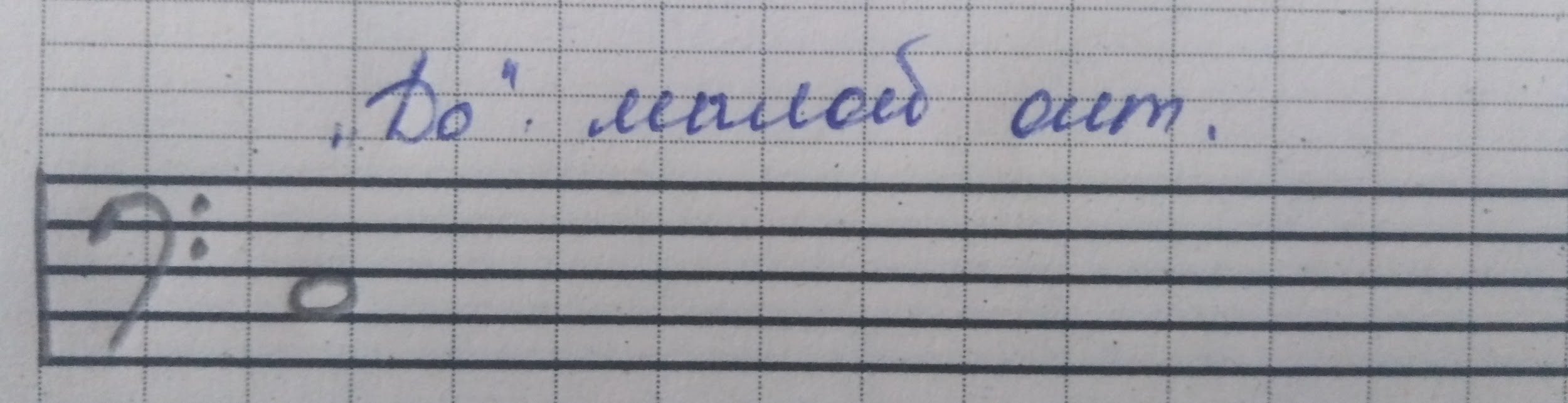 ОктавыПрошли расположение большой октавы на клавиатуре — слева от малой октавы. То есть, если малая октава частичной находится в среднем регистре и частично в низком регистре, то большая октава расположена ещё ниже и охватывает ноты только низкого регистра.Играйте, произнося названия вслух, упражнение с октавами на запоминание их расположения на клавиатуре:1 - 2 - 3 - 4 - 3 - 2 - 1 - м - б - м – 1Ритмическое рондоСмотрите прошлое дз (от 22.02.20)Исполняйте дома с ладошками, ритмослогами и ровными шагами:Р-Э1-Р-Э2-Р-Э3-РПовторение:Ноты;Понятия;Теория. 